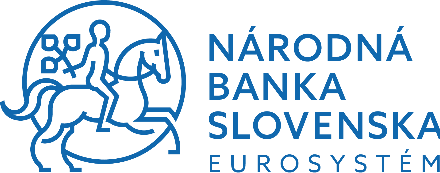 Číslo spisu: NBS1-000-096-859 Záznam číslo: 100-000-719-110V Bratislave, dňa 11.06.2024						ZÁPISNICA Z VYHODNOTENIA PONÚK ČASŤ „Všeobecná časť“Identifikácia uchádzačov, ktorí predložili ponuku Zoznam uchádzačov, ktorých ponuka nebola vyhodnocovaná Uchádzač (ponuka) č. 8 – LEOPARD PRODUCTION, s. r. o., Sreznevského 3, 831 03 Bratislava, IČO: 44387407.Podľa systémových záznamov v systéme JOSEPHINE bola ponuka predložená v čase 10:02:03, t. j. po uplynutí stanovenej lehoty na predkladanie ponúk.Podľa § 49 ods. 3 písm. a) zákona o verejnom obstarávaní ponuka predložená po uplynutí lehoty na predkladanie ponúk sa nesprístupní, ak je predložená v elektronickej podobe. V súlade s týmto zákonným ustanovením predmetná ponuka nebola sprístupnená (otvorená) a nebola ani hodnotená.Vyhodnotenie ponúk predložených v lehote na predkladanie ponúk :V súlade s požiadavkou uvedenou v súťažných podkladoch mali byť ponuky uchádzačov pre časť „Všeobecná časť“ zaheslované. Po vyhodnotení ponúk v časti Koncept boli uchádzači vyzvaní prostredníctvom komunikačného modulu na predloženie hesiel, aby bolo možné sprístupniť obsah ponúk „Všeobecná časť“. Ponuky všetkých uchádzačov, ktorí predložili svoju ponuku v lehote na predkladanie ponúk boli sprístupnené. Komisia na vyhodnotenie ponúk (ďalej ako „komisia“) pristúpila k zostaveniu poradia na základe kritérií na vyhodnotenie ponúk. Návrhy cien uchádzačov z časti „Všeobecná časť“ boli dosadené do hodnotiaceho vzorca pre kritérium najnižšej ceny a každému uchádzačovi bolo priradené príslušné bodové hodnotenie (max. 70 bodov). Následne komisia sčítala body pridelené za obe hodnotiace kritériá (kvalita konceptu a najnižšia cena) a zostavila nasledovné výsledné poradie:V súlade s § 66 ods. 7 písm. b) ZVO komisia ďalej vyhodnocovala ponuku, ktorá sa umiestnila na prvom mieste -  ponuka č. 3 uchádzača VIVA EVENTS, s.r.o.Po podrobnom oboznámení sa s touto ponukou komisia neidentifikovala nezrovnalosti týkajúce sa splnenia požiadaviek na predmet zákazky podľa § 53 ZVO, obsahových náležitostí predložených dokumentov, ako aj podmienok účasti podľa § 40 ZVO, ktoré by si vyžadovali využitie inštitútu vysvetlenia. Komisia preto priamo pristúpila k úplnému vyhodnoteniu ponuky.Posúdenie splnenia požiadaviek v zmysle § 53 ZVOKomisia na úvod skonštatovala, že ponuka nejaví známky mimoriadne nízkej ponuky a ani nie sú z povahy veci naplnené predpoklady podľa § 53 ods. 3 ZVO (ide o reverznú verejnú súťaž a ani nešlo o najnižšiu ponukovú cenu). S ohľadom na predloženú ponuku komisia skonštatovala, že požiadavky na predmet zákazky považuje za splnené. Zábezpeka nebola vyžadovaná. Pre úplnosť komisia skonštatovala, že nedošlo k naplneniu žiadneho z dôvodov na vylúčenie ponuky podľa § 53 ods. 5 ZVO. Na základe toho komisia pristúpila k posúdeniu splnenia podmienok účasti a neexistencie dôvodov na vylúčenie podľa § 40 ZVO.Posúdenie splnenia podmienok v zmysle § 40 ZVOOsobné postavenie Úspešný uchádzač preukázal splnenie podmienok účasti osobného postavenia zápisom do zoznamu hospodárskych subjektov pod registračným číslom č. zápisu 2024/4-PO-G7040, ktorý je platný do 23. 04.2027. Lustráciou „internetového“ výpisu z obchodného registra (www.orsr.sk) bolo zistené, že rozsah osôb oprávnených konať za uchádzača je totožný s osobami, za ktoré boli predkladané doklady na účely zápisu do zoznamu hospodárskych subjektov. Lustráciou zoznamu dlžníkov na webovom sídle Sociálnej poisťovne a zdravotných poisťovní bolo zistené, že uchádzač ku dňu 11.6.2024 nie je evidovaný v žiadnom zo zoznamov dlžníkov. Uchádzač sa napokon nenachádza ani v zozname osôb s uloženým zákazom účasti vedenom ÚVO a ani v zozname právoplatne odsúdených právnických osôb vedenom GP SR.Vzhľadom na uvedené, údaje z verejne dostupných registrov nezaložili pochybnosti o relevantnosti údajov zapísaných v zozname hospodárskych subjektov. Komisia tak skonštatovala splnenie podmienok účasti osobného postavenia. Finančné a ekonomické postavenieSplnenie požiadavky na minimálnu výšku obratu v oblasti predmetu zákazky (600 000 eur súhrnne za predchádzajúce tri roky) komisia overila prostredníctvom hodnôt referenčných zákaziek v predchádzajúcich troch rokoch, ktoré uchádzač predložil v zozname na účely preukázania podmienky podľa § 34 ods. 1 písm. a) ZVO. Hodnota predmetných plnení za sledované referenčné obdobie prekročila požadovanú hodnotu 600 000 eur.Komisia tak skonštatovala splnenie podmienok účasti finančného a ekonomického postavenia.Technická alebo odborná spôsobilosť Verejný obstarávateľ požadoval splnenie podmienok účasti týkajúcich sa technickej alebo odbornej spôsobilosti podľa § 34 ods. 1 písm. a) zákona o verejnom obstarávaní a podľa bodu 36.1.1 súťažných podkladov.Úspešný uchádzač predložil zoznam obsahujúci organizáciu 21 podujatí pre 10 odberateľov, pričom niektoré podujatia sa konali počas viacerých rokov požadovaného referenčného obdobia. Z uvedeného počtu bolo 15 podujatí označených ako podujatia pre viac ako 300 účastníkov. Obsahom referencií pritom bolo aj uvedenie, že podujatia zahŕňali aj zabezpečenie nábytku, osvetľovacej a ozvučovacej techniky a cateringu v rôznych kombináciách (niektoré aj kumulatívne). Uchádzač na preukázanie podmienky účasti osobitne označil napr. podujatia:„Trend Top“ pre odberateľa News and Media Holding a.s., uchádzač podľa obsahu referencie zabezpečuje plynulý chod celého podujatia a má na starosti všetky aspekty organizácie, od kreatívneho nápadu, dramaturgie, prípravy až po realizáciu, vrátane: scénickej stavby, scenára, videodokrutiek, grafík a ostatných tlačovín, dizajn podujatia, zabezpečenie ozvučovacej a osvetľovacej techniky ako aj cateringu a nábytkového zariadenia priestorov podujatiaCeny Nadácie Tatra banky pre odberateľa Tatra banka a.s., uchádzač podľa obsahu referencie zabezpečuje plynulý chod celého podujatia a má na starosti všetky aspekty organizácie, od pozvánok a pozvánkového systému, kreatívneho nápadu, dramaturgie, prípravy až po realizáciu, vrátane: scénickej stavby, scenára, réžie, videodokrutiek, grafík a ostatných tlačovín, dizajn podujatia, zabezpečenie ozvučovacej a osvetľovacej techniky ako aj cateringu a nábytkového zariadenia priestorov podujatia.Komisia naopak neakceptovala plnenia, ktoré uchádzač označil, že ich realizoval pre seba vo vlastnej réžii, t.j. sám bol organizátorom/dodávateľom aj odberateľom.  Podmienku účasti podľa § 34 ods. 1 písm. g) ZVO podľa bodu 36.1.2 súťažných podkladov uchádzač preukázal prostredníctvom svojej interných kapacít:p. Miriam Kordošovej 2017 – súčasnosť Projektový manažér &  Senior Account Manažér 2015 – 2017 Senior Account manažér,  Viva Musica agency s.r.o2001 - 2015 Senior Account manažér | Monarch, s.r.o. 2003 – 2009 Projektový manažér | Monarch PR, s.r.o. 1998 - 2001 Manažér pre eventy a sponzoring| GLOBTEL a.s p. Štefana Čermáka2017 - teraz Projektový manažér & Key Account Manager 2020 – 2023 Key Account Manager GRANDEN s.r.o2013 - 2017 Key Account Manager Viva Musica agency s.r.oNa účely podmienky účasti podľa § 34 ods. 1 písm. l) ZVO podľa bodu  36.1.3 súťažných 	podkladov uchádzač uviedol, že v plnej miere:catering zabezpečí prostredníctvom spoločnosti SHARKAM B&B CATERING s.r.o., Krokusová 20243/3, 821 07 Bratislava,ozvučovaciu a osvetľovaciu techniku zabezpečí prostredníctvom spoločnosti TLpro s.r.o, Janka Kráľa 43, 936 26 Starý Tekov,nábytky, mobiliár a dekorácie zabezpečí prostredníctvom spoločnosti mima production, s.r.o., Martinčekova, 821 09 Bratislava.Na základe vyššie uvedených skutočností verejný obstarávateľ vyhodnotil, že uchádzač splnil stanovené podmienky účasti, týkajúce sa technickej alebo odbornej spôsobilosti podľa § 34 zákona o verejnom obstarávaní.Na záver hodnotenia komisia uvádza, že žiadna z predložených ponúk nebola vylúčená (a to vzhľadom aj na reverzný charakter verejnej súťaže). Z tohto dôvodu nie je relevantné uvádzať zoznam vylúčených uchádzačov a dôvody vylúčenia mimoriadne nízkych ponúk.ZáverKomisia za úspešného uchádzača označila VIVA EVENTS, s.r.o, Kľukatá 41, 821 05 Bratislava - mestská časť Ružinov IČO: 51154765 a odporučila s ním uzavrieť zmluvu. Na základe vyššie uvedeného vyhodnotenia budú vyhotovené oznámenie a informácia o výsledku v zmysle § 55 ZVO a zaslané uchádzačom a publikované podľa predmetného zákonného ustanovenia. Žiaden z prítomných členov komisie nevzniesol námietku voči priebehu zasadania komisie.Prítomní členovia komisie vyhlasujú, že táto zápisnica zodpovedá skutočnosti. Prítomní členovia komisie:S právom vyhodnocovať ponukyEva Gonçalves Jana Langerová Tomáš LepiešMartin LipovskýJán OndaBez práva vyhodnocovať:Tajomník komisieAdrián ZvaraNázov verejného obstarávateľa:Národná banka SlovenskaSídlo verejného obstarávateľa:Imricha Karvaša 1, 813 25 BratislavaPredmet / názov zákazky:Organizácia podujatia EFA 2024 – European Finance Association, 51st Annual Meeting 21. - 24. August 2024 – Večerná časťPostup verejného obstarávania:Nadlimitná zákazka, § 66 zákona č. 343/2015 Z. z. o verejnom obstarávaní a o zmene a doplnení niektorých zákonov v znení neskorších predpisov (ďalej len „ZVO“), postupom podľa § 66 ods. 7 písm. b) ZVOLegislatívny rámec:V súlade s § 52 zákona o verejnom obstarávaní Označenie v Úradnom vestníku EÚ a voVestníku VO vedeného ÚVO:Oznámenie o vyhlásení verejného obstarávania v Úradnom vestníku EÚ č. 75/2024 zo dňa 16.04.2024 pod číslom 224501-2024 a vo Vestníku verejného obstarávania 75/2024 zo dňa 17.04.2024 pod číslom 10503-MSS.Lehota na predkladanie ponúk:10.05.2024, 10:00 hod., 24.05.2024, 23:59:59 (lehota pre zaslanie hesiel na odheslovanie ponúk Všeobecná časť)Miesto zasadania komisie:Prezenčne v zasadačke NBS BA_07_022 + per rollamDátum a čas zasadania komisie:27.05.2024, o 11:00 hod., 11.06.2024 o 9:00 hod.Ponuka č.Obchodné meno/názov, sídlo/miestopodnikania a IČO uchádzačaDátum a čas predloženia ponuky1.VIVA EVENTS, s.r.o.Kľukatá 41, 821 05 Bratislava - mestská časť Ružinov IČO: 5115476509.05.2024 22:13:242.MW PROMOTION, spol. s r.o.Komenského 2375/36, 960 01 ZvolenIČO: 3162012410.05.2024 07:15:083.CREATIVE PRO a.s., Matúšova 56/A, 811 04 Bratislava – mestská časť Staré mestoIČO: 3596870210.05.2024 08:19:534.MONARCH, akciová spoločnosťDrotárska cesta 56, 811 02 BratislavaIČO: 3132564510.05.2024 09:30:425.E-MOTION s.r.o.Betliarska 8/A, 851 07 BratislavaIČO: 3573210510.05.2024 09:44:436.MERTEL, s. r. o. Skalná 11, 811 01 Bratislava - mestská časť Staré mesto 811 01IČO: 3596741210.05.2024 09:51:337.GUARANT International spol. s r.o., Českomoravská 2510/19, Libeň, 190 00 PrahaIČO: 45245401 10.05.2024 09:58:558. LEOPARD PRODUCTION, s. r. o. Sreznevského 3, 831 03 Bratislava IČO: 44387407 – ponuka predložená po uplynutí lehoty na predkladanie ponúk10.05.2024 10:02:03Ponuka č.UchádzačPonuková cenaBody1.VIVA EVENTS, s.r.o..223 516,0061,562.MW PROMOTION, spol. s r.o.247 615,6255,573.CREATIVE PRO, s.r.o.223 953,2461,444.MONARCH, akciová spoločnosť230 041,0459,825.E-MOTION s.r.o.236 970,1558,076.MERTEL, s. r. o.230 579,1059,687.GUARANT International spol. s r.o., 196 572,8570PoradieUchádzačPočet bodov “Koncept” (max. 30)Počet bodov “Všeobecná časť” (max. 70)Celkový počet bodov (max. 100)1.VIVA EVENTS, s.r.o.21,561,5683,062.CREATIVE PRO a.s.,1861,4479,443.MONARCH, akciová spoločnosť19,459,8279,224.MERTEL, s. r. o. 15,559,6875,185.GUARANT International spol. s r.o., 4,57074,56.E-MOTION s.r.o.1358,0771,077.MW PROMOTION, spol. s r.o.15,355,5770,871.Lucia Gašparová2.Ivan Holič